Τεχνικό Πρωτάθλημα Γονέας – Παιδί 20231. ΑΙΓΙΔΑ: Ελληνική Ομοσπονδία Ταεκβοντό (ΕΛ.Ο.Τ.) Εθνική Ολυμπιακή Ακαδημία (ΕΘΝ.Ο.Α.)2. ΔΙΟΡΓΑΝΩΤΗΣ : ΕΝΩΣΗ ΤΑΕΚΒΟΝΤΟ ΝΟΤΙΟΥ ΕΛΛΑΔΟΣ (Ε.ΤΑ.Ν.Ε.) Ηλεκτρονικό ταχυδρομείο (e-mail): info@etane.gr  Tηλέφωνα: 2106820112-113 -117 3. Ημερομηνία Διεξαγωγής Αγώνων: Σάββατο 10 Ιουνίου 2023.Ώρα έναρξης των αγώνων 16:00 μ.μ.4. Τόπος: Στάδιο Ολυμπιακό Αθλητικό Κέντρο Αθηνών Αίθουσα ‘’Καποδίστριας’’  (Λεωφόρος Ολυμπιονίκου Σπύρου Λούη 1 Πύλη Α ΟΑΚΑ).5. Δικαίωμα Συμμετοχής: Όλοι οι αθλητές - αθλήτριες εγγεγραμμένοι στους Συλλόγους-μέλη της ΕΛ.Ο.Τ..Το δικαίωμα συμμετοχής εξασφαλίζεται με την προϋπόθεση ότι τηρείται το άρθρο 56Δ του Ν.2725/99 σύμφωνα με την επικαιροποίηση του Ν. 4982/2022 και του Ν. 4714/2020 το οποίο αφορά την απόκτηση Ειδικής Αθλητικής Αναγνώρισης και εγγραφής στο Μητρώο της Γ.Γ.Α.Παίδων / Κορασίδων [από Κίτρινη ζώνη 8ο ΚΟΥΠ και άνω]: Γεννηθέντες  από 2012 έως 2017.Για όλους τους συμμετέχοντες αθλητές και αθλήτριες:Θα πρέπει να αποσταλεί με email, υπεύθυνη δήλωση - δήλωση συναίνεσης, υπογεγραμμένη από τους γονείς τους (επισυναπτόμενο αρχείο).Τα Βιβλιάρια Αθλητικής Ιδιότητος θα πρέπει να είναι θεωρημένα από την ΕΛ.Ο.Τ., να έχουν την σφραγίδα του σωματείου και να είναι υπογεγραμμένα από τον Γραμματέα του συλλόγου. Επίσης , στο βιβλιάριο να αναγράφεται ο βαθμός ΚΟΥΠ που κατέχει ο αθλητής-αθλήτρια και να είναι επικυρωμένο από τον σύλλογο του/της, ως και να φέρει κάρτα Υγείας Αθλητή.ΚΑΡΤΑ ΥΓΕΙΑΣ ΑΘΛΗΤΗ θεωρημένη από ιατρούς μονάδων παροχής υπηρεσιών Πρωτοβάθμιας Φροντίδας Υγείας, Νομαρχιακών, Περιφερειακών ή Πανεπιστημιακών Νοσοκομείων, υγειονομικών στρατιωτικών μονάδων ή από ιατρούς του ιδιωτικού τομέα κατέχοντες την καρδιολογική ειδικότητα. Σε περίπτωση που η θεώρηση της ΚΑΡΤΑΣ ΥΓΕΙΑΣ ΑΘΛΗΤΗ είναι από ιατρούς λοιπών ειδικοτήτων, αυτοί θα πρέπει να έχουν λάβει τη σχετική πιστοποίηση από το Εθνικό Κέντρο Αθλητικών Ερευνών (ΕΚΑΕ) και πέραν της σφραγίδας και υπογραφής υποχρεωτικά θα πρέπει να αναγράφουν τον Ατομικό Αριθμό Πιστοποίησής τους.Για τους, κάτοχους ΝΤΑΝ, θα πρέπει απαραίτητα  να είναι καταχωρημένος ο βαθμός ΝΤΑΝ στο θεωρημένο από την ΕΛ.Ο.Τ. βιβλιάριο του αθλητή-αθλήτριας. Η καταχώρηση του βαθμού ΝΤΑΝ  θα  πρέπει να έχει σφραγίδα από την ΕΛ.Ο.Τ.  6. Τρόπος Διεξαγωγής των αγώνων: Οι αγώνες θα διεξαχθούν σύμφωνα με τους κανονισμούς, τις κατευθυντήριες οδηγίες της Παγκόσμιας Ομοσπονδίας Ταεκβοντό.Κάθε ζευγάρι θα αποτελείται από ένα Γονέα και ένα αθλητή ή αθλήτρια, ανεξαρτήτως της ζώνης που κατέχει ο καθένας.Κάθε ζευγάρι θα εκτελεί ένα πούμσε της επιλογής τους.Σε κάθε Γονέα και παιδί θα δίνεται Μετάλλιο και δίπλωμα συμμετοχής.7. Κλήρωση: Η κλήρωση θα πραγματοποιηθεί την Τετάρτη 07 Ιουνίου 2023 και ώρα 12:00 το πρωί, στα γραφεία της Ε.ΤΑ.Ν.Ε. Ηρούς 19 (2ος όροφος) - Αθήνα, Τηλ: 210-6820112-113-117),  για όλες τις κατηγορίες που αγωνίζονται.8. Παράβολο Συμμετοχής: Δωρεάν για τον Γονέα και το παιδί.9. Δηλώσεις Συμμετοχής: Οι δηλώσεις συμμετοχής θα γίνονται δεκτές μέχρι την Πέμπτη 01 Ιουνίου 2023 και ώρα, 15:00 στα γραφεία της Ε.ΤΑ.Ν.Ε.  Ηρούς 19 (2ος όροφος) - Αθήνα. ΕΚΠΡΟΘΕΣΜΕΣ ΔΗΛΩΣΕΙΣ ΔΕΝ ΘΑ ΓΙΝΟΝΤΑΙ ΔΕΚΤΕΣ.Ο κάθε συμμετέχον σύλλογος είναι υπεύθυνος για την επιβεβαίωση της αποστολής της συμμετοχής του (είτε αυτή αποστέλλεται  ταχυδρομικώς  ή με email: info@etane.gr), στα τηλέφωνα 210.6820112 – 113 - 117.10. Εγγραφές: Οι εγγραφές θα ξεκινήσουν από την Πέμπτη 04 Μαΐου 2023 και θα διαρκέσουν μέχρι τη συμπλήρωση του αριθμού των  30 ζευγαριών.Σε αντίθετη περίπτωση (μη συμπλήρωσης του αναφερόμενου αριθμού συμμετεχόντων) ως λήξη προθεσμίας εγγραφής ορίζεται η Πέμπτη 01 Ιουνίου 2023. Δηλώσεις συμμετοχής μετά την λήξη της παραπάνω προθεσμίας δεν θα γίνονται δεκτές.11. Γενικές σημειώσεις:Οι αθλητές – αθλήτριες θα αγωνίζονται φορώντας τομπόκ (στο σωστό μέγεθος),  όπως προβλέπουν οι κανονισμοί της Παγκόσμιας Ομοσπονδίας.Οι προπονητές θα πρέπει να είναι ενδεδυμένοι είτε με αθλητική φόρμα και αθλητικά υποδήματα είτε με κουστούμι κατά την διάρκεια του αγώνα. Επίσης θα προσκομίζουν το βιβλιάριο αθλητικής ιδιότητας του αθλητή - αθλήτριας που αγωνίζεται στην Αγωνόδικο Επιτροπή κατά την προσέλευσή τους.Κατά την διάρκεια των αγώνων απαγορεύεται στον αγωνιστικό χώρο να βρίσκονται αθλητές-αθλήτριες καθώς επίσης και παράγοντες ή προπονητές, εκτός από αυτούς που αγωνίζονται.Στις δηλώσεις συμμετοχής που αποστέλλουν τα σωματεία, πρέπει να αναγράφονται απαραίτητα τα ονόματα των αρχηγών ομάδας και των προπονητών. Οι αθλητές-αθλήτριες θα πρέπει  υποχρεωτικά να προσκομίζουν τα βιβλιάρια αθλητικής ιδιότητας θεωρημένα από Ιδιώτες ιατρούς ή από ιατρούς που υπηρετούν σε Ν.Π.Δ.Δ. ή Ν.Π.Ι.Δ. Η διάρκεια της θεώρησης είναι ετήσια. Ή κάρτα Υγείας Αθλητή.Οι αθλητές και αθλήτριες θα αγωνιστούν αποκλειστικά με ευθύνη των συλλόγων τους και υπεύθυνες δηλώσεις δεν θα γίνονται δεκτές.Το Σάββατο 10 Ιουνίου 2023 στις 15:50 μ.μ. θα πραγματοποιηθεί συγκέντρωση προπονητών, σε χώρο που θα ανακοινωθεί από την Γραμματεία.ΕΠΙΣΗΜΑΝΣΕΙΣ COVID-19	ΥΠΕΥΘΥΝΗ ΔΗΛΩΣΗ ΣΥΝΑΙΝΕΣΗΣMε την παρούσα δηλώνω υπεύθυνα ότι: Ως νόμιμος κηδεμόνας του/ της αθλητή/αθλήτριας ………………………………………………………………………………………Μέλος του αθλητικού συλλόγου………………………………………………………………… συναινώ  να  συμμετάσχει ως  ενεργός/ή  αθλητής/αθλήτρια στο παρακάτω πρωτάθλημα:3ο ΑΓΩΝΙΣΤΙΚΟ ΦΕΣΤΙΒΑΛ Ήλις & Πάρης «ΕΥ ΑΓΩΝΙΖΕΣΘΑΙ»ΟΑΚΑ Αίθουσα ‘’Κασιμάτης’’, 10 Ιουνίου 2023.Τεχνικό Πρωτάθλημα Γονέας – Παιδί 2023.Όνομα κηδεμόνα ………………………………………………………………………………………………………………..Υπογραφή……………………………………………………………………………………..…………Ημερομηνία …………………………………………………….………………………....................………………Πρέπει να αποσταλεί με email: info@etane.gr 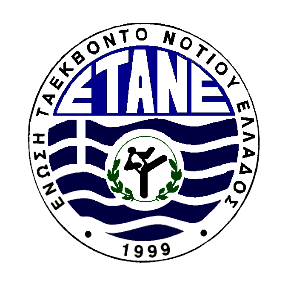 ΔΗΛΩΣΗ ΣΥΜΜΕΤΟΧΗΣΠΟΥΜΣΕ ΓOΝΕΑΣ - ΠΑΙΔΙΗμερομηνία  αποστολής  δήλωσης :.......................................Ο  Πρόεδρος			Σφραγίδα		Ο Γεν.   Γραμματέαςτου  σωματείου				 			του  σωματείουΟι αγώνες θα διεξαχθούν σύμφωνα με τις οδηγίες που αναφέρονται στις τελευταίες διευκρινιστικές οδηγίες για την άθληση στο σύνολο της επικράτειας υπό το καθεστώς ειδικών περιοριστικών μέτρων για την αντιμετώπιση της πανδημίας COVID-19, οι οποίες επικαιροποιούνται κάθε εβδομάδα και αναρτούνται στην επίσημη ιστοσελίδα της Γενικής Γραμματείας Αθλητισμού και ως στιγμής ισχύουν οι ακόλουθες :https://gga.gov.gr/images/odigies_athlitismos_lockdown_27_03_2023.pdfΣτη γραμματεία των αγώνων θα προσεγγίζει αποκλειστικά μόνο ένας εκπρόσωπος από κάθε σωματείο, με υποχρεωτική χρήση διπλής ιατρικής χειρουργικής μάσκας προσώπου ή μάσκα προστασίας ΚN95 ή FFP-2 και τηρώντας την απόσταση των 2 μέτρων από άλλον εκπρόσωπο σωματείου.Στο εσωτερικό της αθλητικής εγκατάστασης και συγκεκριμένα στον αγωνιστικό χώρο, θα είναι παρόντες μόνο οι απολύτως απαραίτητοι αθλητές, προπονητές, διαιτητές, γραμματεία, ιατροί αγώνες, συνεργείο καθαρισμού και προσωπικό εγκατάστασης, για την εύρυθμη λειτουργία της διοργάνωσης.Τα δύο ζευγάρια αθλητών θα εισέρχονται στον αγωνιστικό χώρο ενδεδυμένοι με τη φόρμα του Ταεκβοντό (dobok) και όλο τον προσωπικό ατομικό τους προστατευτικό εξοπλισμό.Επωνυμία  Αγώνων3ο ΑΓΩΝΙΣΤΙΚΟ ΦΕΣΤΙΒΑΛ Ήλις & Πάρης «ΕΥ ΑΓΩΝΙΖΕΣΘΑΙ»Τόπος & Ημερομηνία  ΑγώνωνΟΑΚΑ Αίθουσα ‘’Κασιμάτης’’ 10/06/2023Επωνυμία  ΣωματείουΕπωνυμία  ΟμάδαςΤηλέφωνο &  ΦαξΑρχηγός  ΟμάδαςΠροπονητέςΟΝΟΜΑΤΕΠΩΝΥΜΟΑΡΙΘΜ.ΔΕΛΤΙΟΥΗΜΕΡ.ΓΕΝ/ΣΗΣΚΟΥΠ/DANΠαιδίΓονέας(όχι υποχρεωτικό)